Тематическое  планирование  уроков  закономерностей  окружающего  мира  на  2009 – 2010  учебный  год   (6 – ой  класс)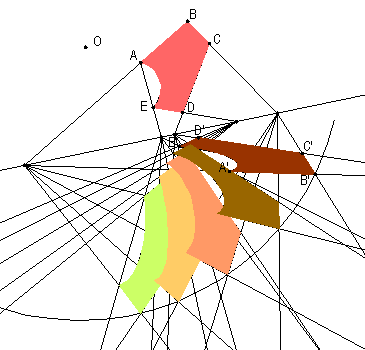 Учебная литература:   Л.В.Тарасов  «Закономерности  окружающего  мира»  часть 1.Темы 1 – 7.№№  урокаНазвание раздела  и  темы уроковКол – во  часовДомашнее заданиеДомашнее заданиеПримерный календарный срокРаздел 1. Случайность, необходимость, вероятностьРаздел 1. Случайность, необходимость, вероятностьРаздел 1. Случайность, необходимость, вероятностьРаздел 1. Случайность, необходимость, вероятностьРаздел 1. Случайность, необходимость, вероятностьРаздел 1. Случайность, необходимость, вероятность                                                Тема1.     Случайные  события  против и за  (5 часов)                                                Тема1.     Случайные  события  против и за  (5 часов)                                                Тема1.     Случайные  события  против и за  (5 часов)                                                Тема1.     Случайные  события  против и за  (5 часов)                                                Тема1.     Случайные  события  против и за  (5 часов)                                                Тема1.     Случайные  события  против и за  (5 часов)01(01)Случайное событие11.103.09.200903.09.200902(02)Как люди привыкли относиться к случайному?11.2, 1.310.09.200910.09.200903(03)Современное  отношение  к  случайному11.417.09.200917.09.200904(04)Диалог  о  причинности  и  случайностях11.524.09.200924.09.200905(05)Уникальность – как  следствие  случайности11.6,1.701.10.200901.10.2009                                              Тема 2.  Порядок  и  беспорядок  (5 часов)                                              Тема 2.  Порядок  и  беспорядок  (5 часов)                                              Тема 2.  Порядок  и  беспорядок  (5 часов)                                              Тема 2.  Порядок  и  беспорядок  (5 часов)                                              Тема 2.  Порядок  и  беспорядок  (5 часов)                                              Тема 2.  Порядок  и  беспорядок  (5 часов)01(06)Мифы  о борьбе  Космоса  и  Хаоса12.108.10.200908.10.200902(07)Абсолютный беспорядок  и  абсолютный порядок12.215.10.200915.10.200903(08)Переходы от порядка  к беспорядку12.322.10.200922.10.200904(09)Переходы от беспорядка  к  порядку12.429.10.200929.10.200905(10)Порядок  и  беспорядок как диалектическое единство  двух противоположностей12.5,2.605.11.200905.11.2009                                              Тема 3. Левое и правое (2 часа)                                              Тема 3. Левое и правое (2 часа)                                              Тема 3. Левое и правое (2 часа)                                              Тема 3. Левое и правое (2 часа)                                              Тема 3. Левое и правое (2 часа)                                              Тема 3. Левое и правое (2 часа)01(11)Объект и его  зеркальный  двойник13.1,3.212.11.200912.11.200902(12)Лево- правая  асимметрия (кириальность) и жизнь13.3,3.419.11.200919.11.2009                                              Тема 4. Симметрия и асимметрия (5 часов)                                              Тема 4. Симметрия и асимметрия (5 часов)                                              Тема 4. Симметрия и асимметрия (5 часов)                                              Тема 4. Симметрия и асимметрия (5 часов)                                              Тема 4. Симметрия и асимметрия (5 часов)                                              Тема 4. Симметрия и асимметрия (5 часов)01(13)Геометрическая симметрия. Зеркальная и поворотная симметрия.14.1.126.11.200926.11.200902(14)Переносная  симметрия14.1.203.12.200903.12.200903(15)Геометрическая симметрия в природе14.1.3 – 4.1.510.12.200910.12.200904(16)Прежний и современный  взгляд  на  симметрию14.2 – 4.417.12.200917.12.200905(17)Что такое  красота?14.5,4.624.12.200924.12.2009Тема 5. Перестановка, сочетания  и  шансы (5 часов)Тема 5. Перестановка, сочетания  и  шансы (5 часов)Тема 5. Перестановка, сочетания  и  шансы (5 часов)Тема 5. Перестановка, сочетания  и  шансы (5 часов)Тема 5. Перестановка, сочетания  и  шансы (5 часов)Тема 5. Перестановка, сочетания  и  шансы (5 часов)01(18)Перестановка 15.115.01.201015.01.201002(19)Сочетания 15.222.01.201022.01.201003(20)Решение задач129.01.201029.01.201004(21)Сочетания и треугольник Паскаля15.3,5.405.02.201005.02.201005(22)Решение  задач112.02.201012.02.2010                                             Тема 6.  Первое знакомство с вероятностью (5 часов)                                             Тема 6.  Первое знакомство с вероятностью (5 часов)                                             Тема 6.  Первое знакомство с вероятностью (5 часов)                                             Тема 6.  Первое знакомство с вероятностью (5 часов)                                             Тема 6.  Первое знакомство с вероятностью (5 часов)                                             Тема 6.  Первое знакомство с вероятностью (5 часов)01(23)Классическое определение вероятности события16.119.02.201019.02.201002(24)Вероятность  и  шансы16.2, 6.326.02.201026.02.201003(25)Пространство элементарных  исходов  и  подсчет  вероятности  события16.6, 6.704.03.201004.03.201004(26)Геометрическое определение вероятности16.811.03.201011.03.201005(27)Решение  задач16.4, 6.518.03.201018.03.2010                                             Тема 7.  Частота и вероятность (7 часов)                                             Тема 7.  Частота и вероятность (7 часов)                                             Тема 7.  Частота и вероятность (7 часов)                                             Тема 7.  Частота и вероятность (7 часов)                                             Тема 7.  Частота и вероятность (7 часов)                                             Тема 7.  Частота и вероятность (7 часов)01(28)Статистическая  устойчивость  частот  появления  случайного  события17.101.04.201001.04.201002(29)Феномен статистической  устойчивости  частот17.208.04.201008.04.201003(30)Таблица  случайных  чисел17.315.04.201015.04.201004(31)Случайные  числа  и  число  π  и выбор  по справедливости17.422.04.201022.04.201005(32)Подсчет вероятности  случайного  события17.529.04.201029.04.201006(33)Частное (статистическое) определение  вероятности17.6, 7.706.05.201006.05.201007(34)Обобщение 113.05.201013.05.2010